Изменения предметно – развивающей средыв группе раннего возраста « Ягодка»                      воспитатель:  Зыкова Ирина АлександровнаРазвивающая предметно – пространственная среда в группе создаёт благоприятные условия для развития малышей. Дети осваивают свойства и признаки предметов, узнают о животных и растительном мире, временах года.Центр природы.Подобраны дидактические картинки, муляжи овощей и фруктов, поделки из природного и бросового материала. Обновляю содержание центра  по временам года и темам недели.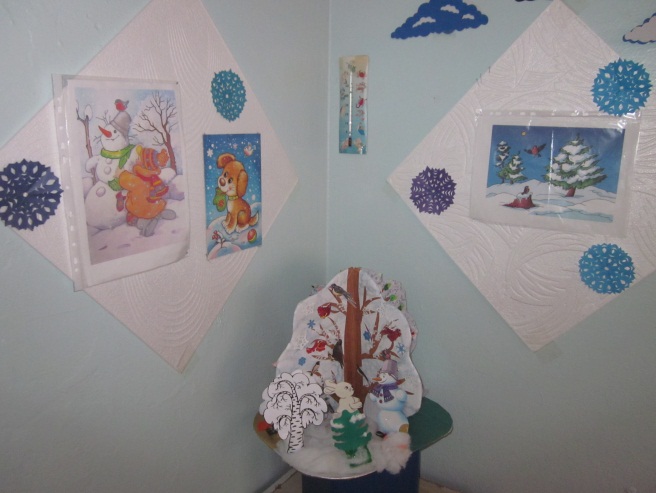 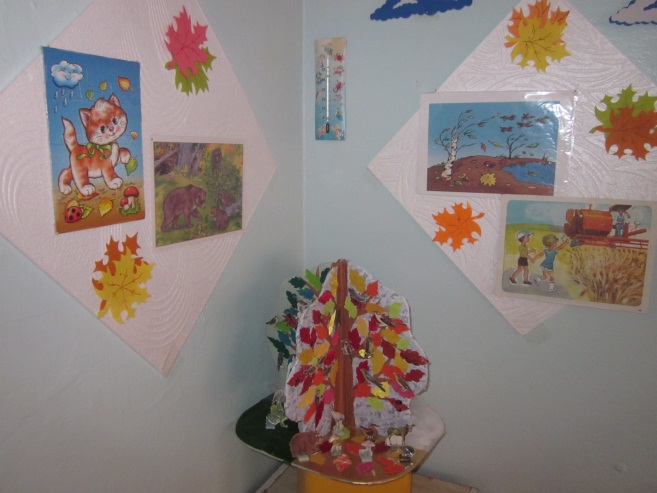 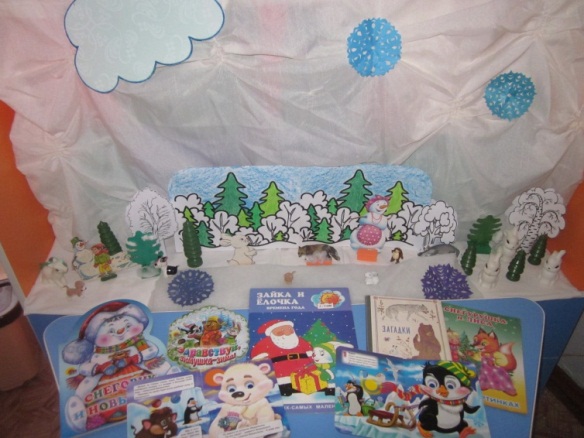 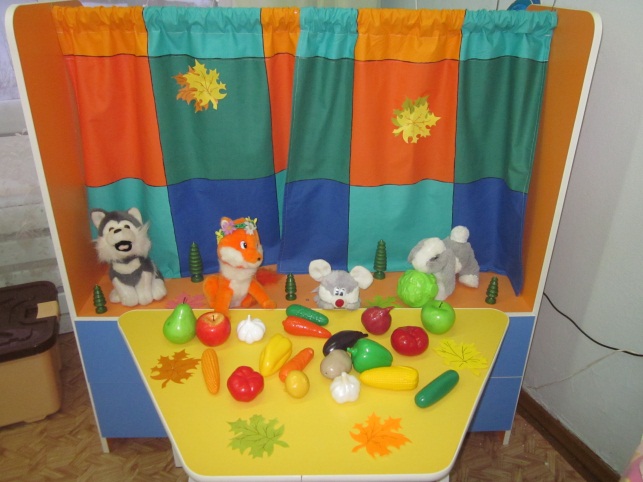 Центр книги.Развитие активной речи является основной задачей раннего возраста в центре книги, подобраны яркие книги, иллюстрации по временам года, предметные и сюжетные игрушки, картинки по познавательному материалу.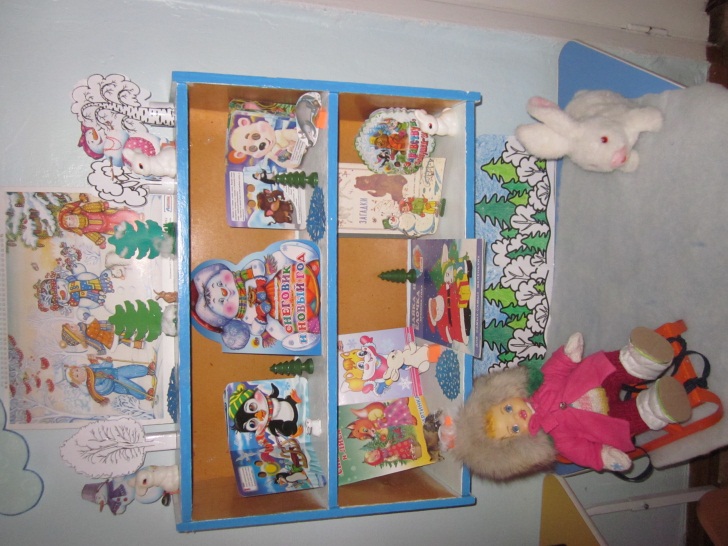 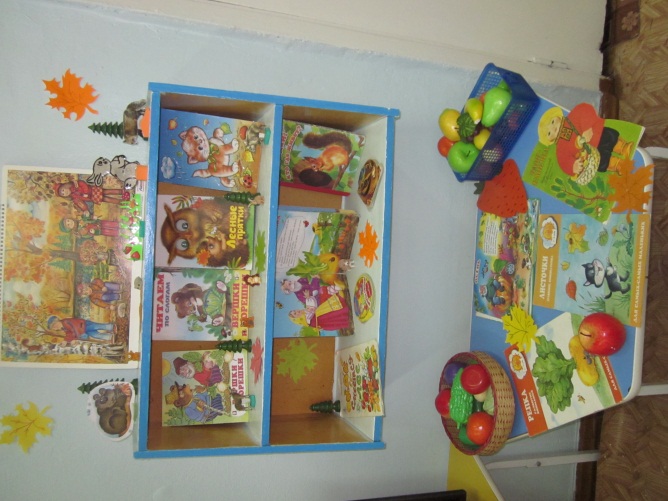 Центр игрушки.В основе замысла детской игры лежит предмет, поэтому каждый раз обновляю игровую среду, постройки, игрушки, материалы. Все игрушки обеспечивают максимальный для данного возраста развивающий эффект. Периодически осуществляю замену, чтобы у детей не пропадал интерес к игрушке. Для родителей выставляются консультации, советы, рекомендации, которые периодически обновляются.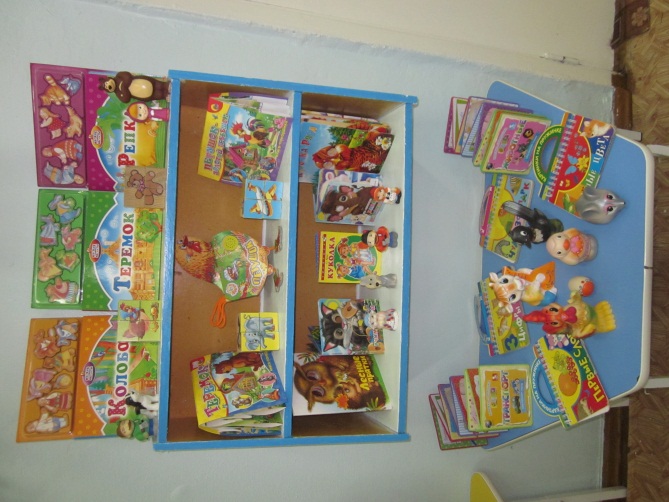 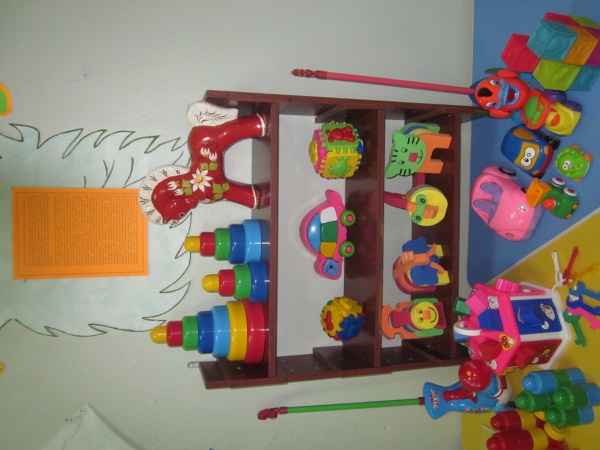 